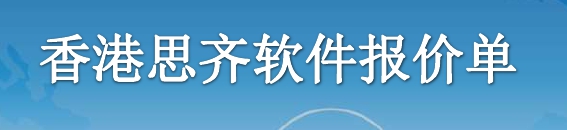 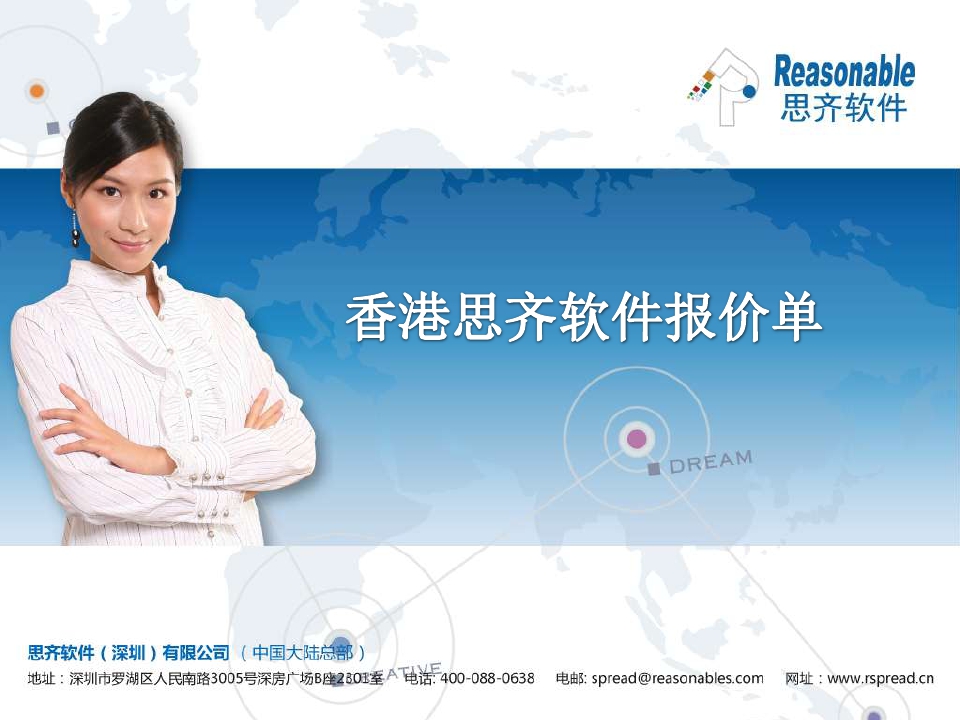 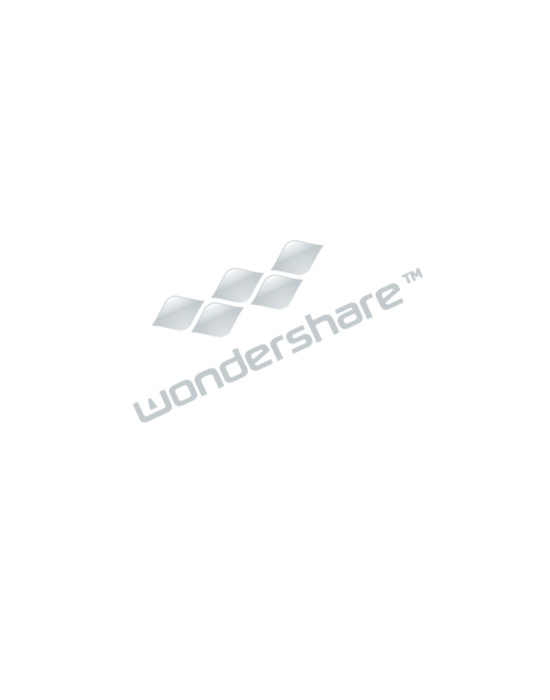 目录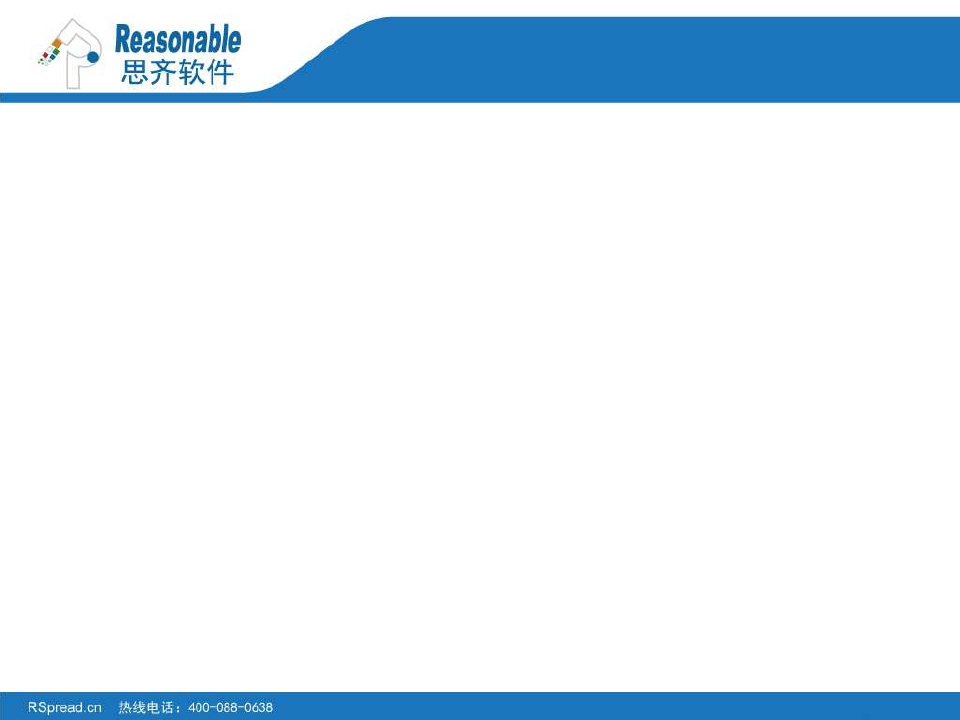  一次性设定费用 发送费用 可选服务费用一次性设定费用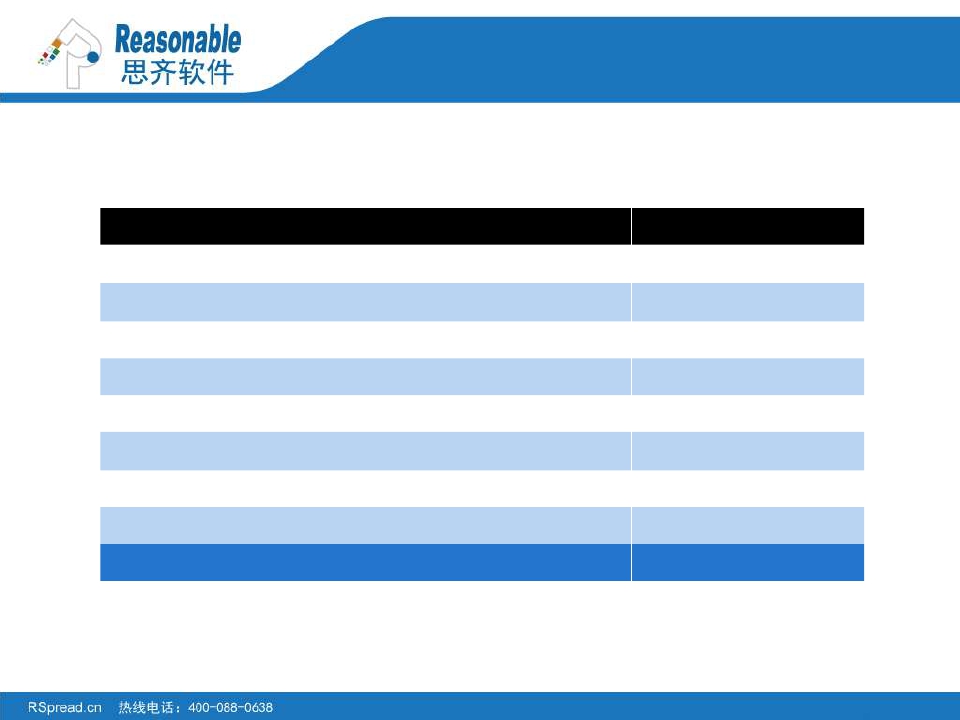 设定服务内容初始账户设定，包含：设定由网站命名的寄件人，如：xxx@edm.yourfirm.com设定4个子账户Spread平台培训（地点：我司）电邮推广技巧培训（地点：我司）每月邮件营销优化咨询日常技术支持不定期成功案例分享* 一次性费用共计	RMB 3,000如需更大发送量，请咨询我们的工作人员。* 套餐使用期限为1年可选服务费用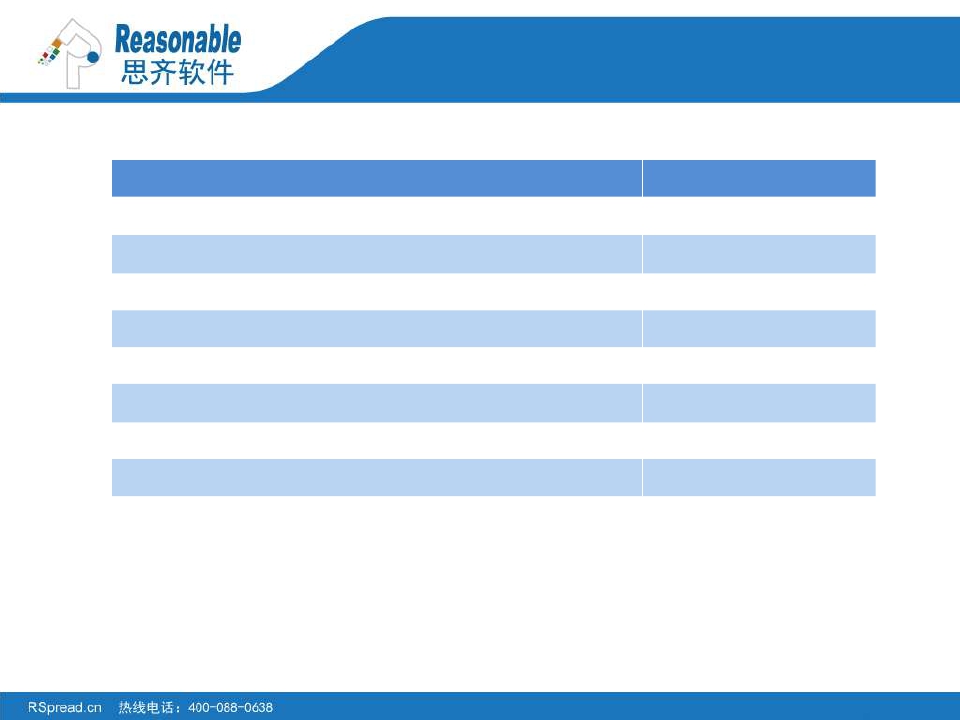 可选服务	费用（元）额外邮件模板设计	1,400将RSS/HTML内容转换成电子邮件	5,000登记表格制作（研讨会、讲座、或调查问卷等）	5,000通过Reasonable Fanclub设计与建立Facebook粉丝主页，包括:	5,000安装与创建粉丝主页创建定制专有标签页获取粉丝的电子邮件地址与资料备注:账户设定以及可选服务不包含：1. 交易邮件服务2. 电子商务追踪3. 自动内容Thank You! 谢谢！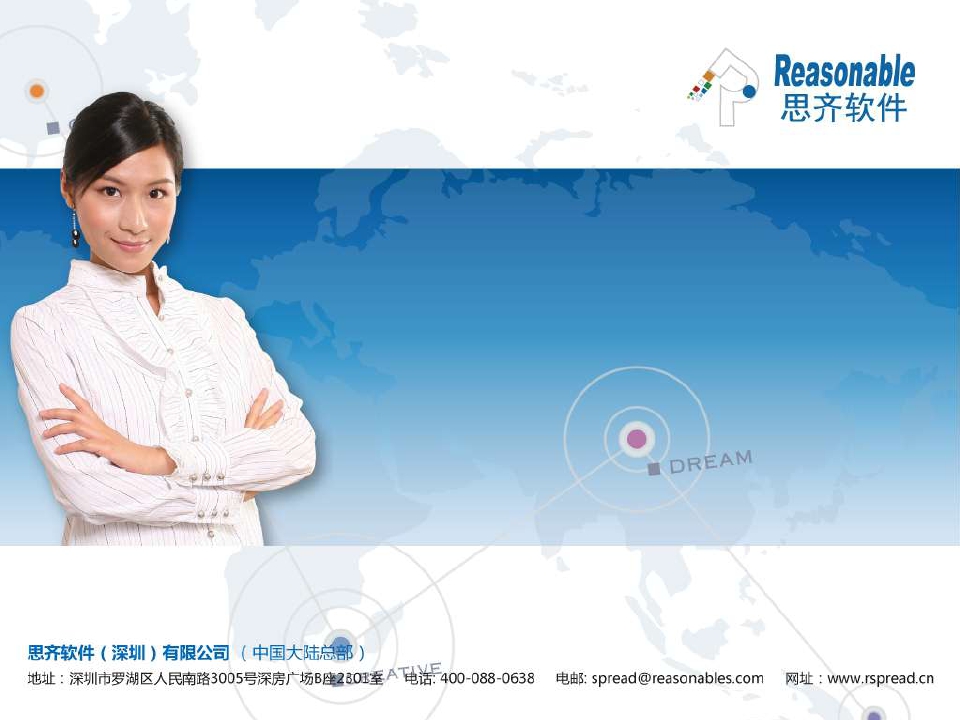 如果有任何疑问, 请随时与我联系:张建兰 Jelly电话： 0755-25933873手机: 13421827972QQ: 1323711624Email: jzhang@reasonable.cn官网：www.rspread.com传真： 0755-25561645地址： 深圳市罗湖区人民南路3005号深房广场B座2301/2303室我们可在您方便的时候为您安排现场演示。发送量（封）单价（元/封）费用（元）62,5000.042,500115,0000.0354,000200,0000.036,000500,0000.0210,0001,000,0000.01515,0002,000,0000.01224,0003,000,0000.01133,0005,000,0000.0150,000